How to make simple pancakes Cook along with Buddy Oliver 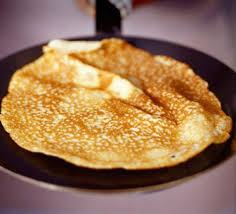 You will need:1 cup of milk1 egg 1 cup of flourToppings of your choicePlease make sure students are supervised by a responsible adult at all times Follow the link below to cook along :https://www.youtube.com/watch?v=eJLA2RlZNq4https://www.youtube.com/watch?v=eJLA2RlZNq4